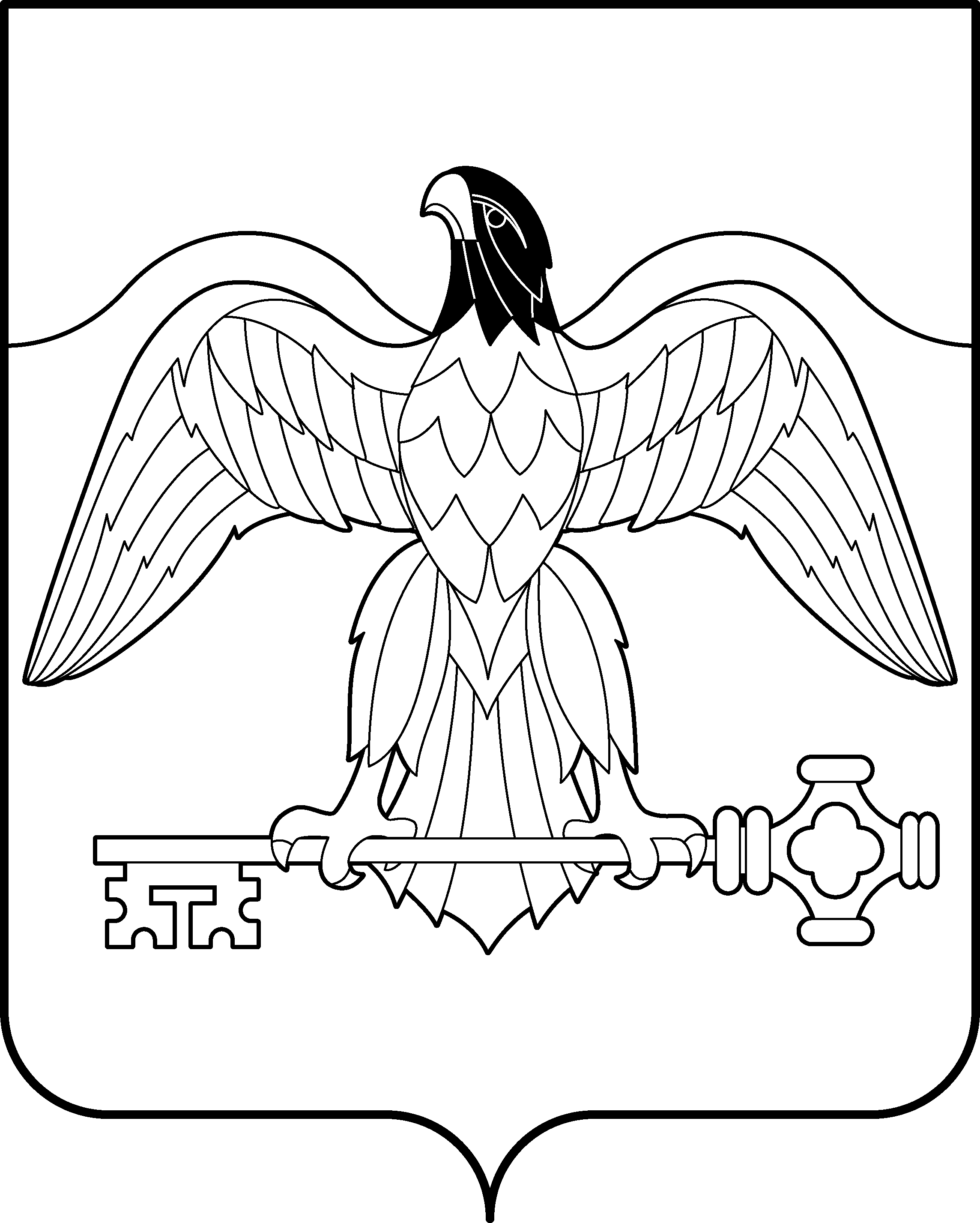 АДМИНИСТРАЦИЯ КАРАБАШСКОГО ГОРОДСКОГО ОКРУГА
ЧЕЛЯБИНСКОЙ ОБЛАСТИПОСТАНОВЛЕНИЕот 15 января 2019г.  № 11                 г. КарабашО начале приема предложений от населения по мероприятиям, которые целесообразно реализовать на общественной территории, определенной для реализации проекта создания комфортной городской среды в рамках участия во Всероссийском конкурсе лучших проектов создания комфортной городской среды	Руководствуясь Федеральным законом от 6 октября 2003 года № 131-ФЗ «Об общих принципах организации местного самоуправления в Российской Федерации», Постановлением Правительства Российской Федерации от 7 марта 2018 года № 237 « Об утверждении Правил предоставления средств государственной поддержки из федерального бюджета субъектов Российской Федерации для поощрения муниципальных образований - победителей Всероссийского конкурса лучших проектов создания комфортной городской среды», в целях реализации Постановления администрации Карабашского городского округа Челябинской области от 11 декабря 2018 года № 958 «Об участии Карабашского городского округа во Всероссийском конкурсе по отбору лучших проектов в сфере создания комфортной городской среды в малых городах и исторических поселениях», и Уставом Карабашского городского округа.  ПОСТАНОВЛЯЮ:1. Начать прием предложений от населения Карабашского городского округа по мероприятиям, которые целесообразно реализовать на общественной территории «Аллея ветеранов». 2. Определить пункты сбора предложений от населения Карабашского городского округа по мероприятиям, которые целесообразно реализовать на общественной территории «Аллея ветеранов». (Приложение № 1.)3. Руководителям учреждений, в которых расположены пункты сбора предложений, обеспечить прием предложений от населения с 18 января по 18 февраля 2019 года.4. Отделу организационно-контрольной работы администрации Карабашского городского округа (Бачурина Н.А.) опубликовать настоящее постановление в газете «Карабашский рабочий», на официальном сайте администрации Карабашского городского округа  http:www.karabash-go.ru. и обнародовать на информационных стендах.5. Контроль за исполнением настоящего постановления возложить на исполняющего обязанности заместителя главы Карабашского городского округа по городскому хозяйству Наумову И.И.Глава Карабашского городского округа                                                                   О.Г. БудановСогласовано:И.О Зам.главы по ГХ                                   	И.И.НаумоваЮридический отдел 	Е.В.Беспалова     Отп:  15 экз.1 - в дело2 - Кротковой О.Н.3 - ЖКХ4 - Юр.отд.5 - ред. газеты «Карабашский рабочий»6 – 15 - руководителям учреждений - пунктов сбора предложений.Исп. Зверева Е.В.Приложение 1к постановлению администрации Карабашского городского  округаОт15 января 2019 г. № 11Пункты сбора предложений от населения Карабашского городского округапо мероприятиям, которые целесообразно реализовать на общественной территории.Номер пунктаАдрес Помещение 1г. Карабаш, ул. Декабристов, д.2, 1 этажМКОУ «СОШ № 2», тел. 8 (351 53) 2-33-772г. Карабаш, ул. Металлургов,  д.15/1, 1 этаж  Досуговый центр  «Сфера»  МУ «Централизованная клубная система Карабашского городского округа,  тел. 8 (351 53) 2-35-103г. Карабаш, ул. Металлургов, д.9, 1 этажМКОУ «СОШ № 1», тел. 2-36-904г. Карабаш, ул. Комсомольская, д.2, 1 этажотдел ЗАГС администрации Карабашского городского округа, тел. 8 (351 53) 2-43-925г. Карабаш, ул. Освобождения Урала, д.12, 1 этажМУ «Комплексный центр социального обслуживания населения» КГО, тел. 8 (351 53) 2-49-676г. Карабаш, ул.  Павших Борцов, д.6, 1 этажгородской клуб МУ «Централизованная клубная система КГО, сотовая связь7г. Карабаш, ул.  Пролетарская, д.101, 1 этажМКОУ «СОШ № 4», тел: 8 (351 53) 2-37-118г. Карабаш, ул. Пионерская, д.22, 1 этаж МКОУ «СОШ № 6», военный городок № 1             г. Карабаша,  тел: 8 (351 53) 2-47-889г. Карабаш, ул. Металлургов,  д.3Администрация КГО, тел. 2 49-0110г. Карабаш ул. Островского д. 7МБУ МФЦ, тел. 2-48-42
2-32-33